NameAddress, ............., ............, ..............+880 @gmail.com   ACADEMIC QUALIFICATION	PERSONAL PROFILEExtremely organized and motivated to constantly develop my skills and grow professionally. I am confident in my ability to come up with interesting ideas for handling critical problems as well as solving the problems with perfection.OBJECTIVETo obtain the position with your well known & growth oriented  organization where I can apply my education and capabilities with organized, proactive professionalism in ensuring all assigned functions are done perfectly and ensuring Kaizen.SOFT SKILLSPython, Java, C++, CDjango, BootstrapMS Windows, LinuxVisual Studio 2013, AnacondaHTML, CSSMS Office PackagesSPECIALIZATIONEffective CommunicationPrompt response in order to solve issuesDecision making accuracyForward planning and Strategic thinkingLearning agilityHOBBIESDevelopingTravelingStreet and nature photographyListening music   TRAINING SUMMARY	   LANGUAGE PROFICIENCY	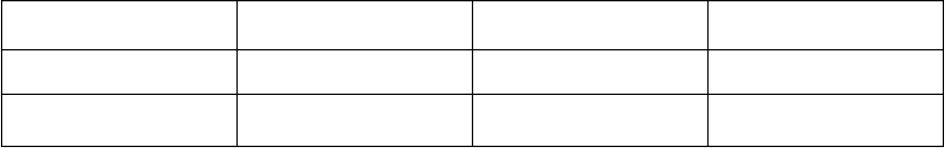    PERSONAL DETAIL	   REFERENCES	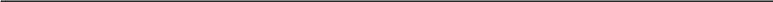 TITLEMAJORINSTITUTE/BOARDGPA/CGPAPASSINGYEARB.ScComputer Science & EngineeringDiplomaComputer Technology..SSCScience..TITLEINSTITUTELOCATIONYEARDURATIONLANGUAGEREADINGWRITINGSPEAKINGBengaliHighHighHighEnglishHighHighMediumFather’s Name:Mother’s Name:Date of Birth:Marital Status:Nationality:National ID No:Permanent Address:Reference (01)Reference (02)Name:............Organization:......................Designation:..............Cell No.:.....................Mail:....................Relation:...............